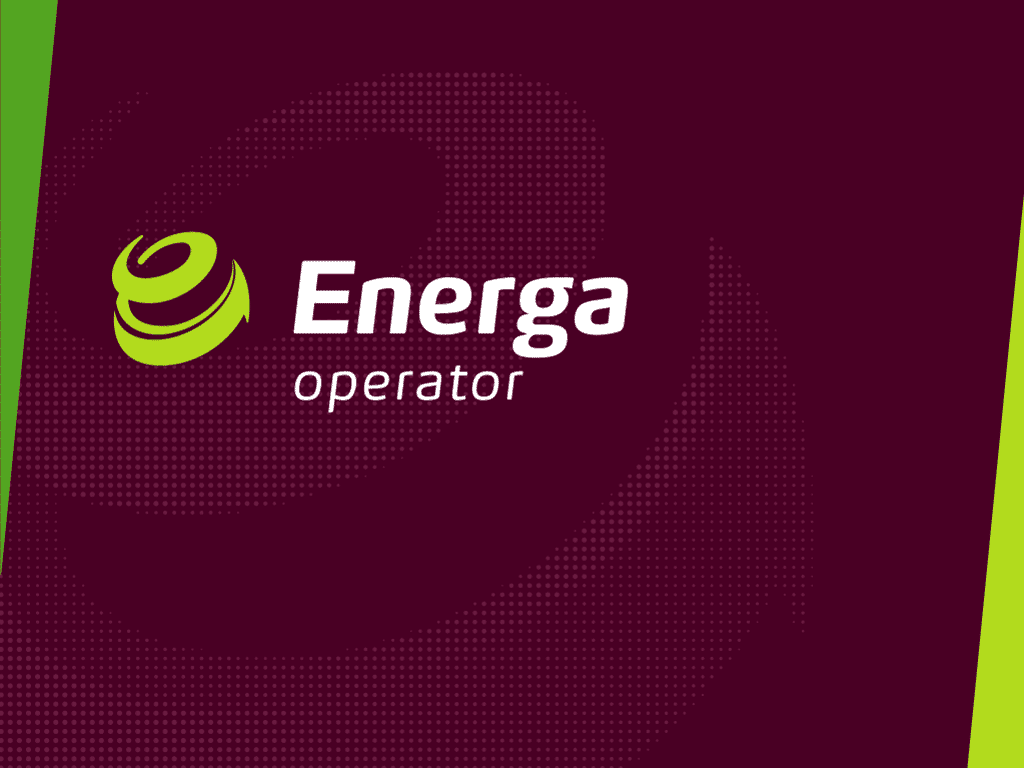 SIWZ na zawarcie Umowy Ramowej:Załączniki:Załącznik Nr 1 Formularz Oferty Ramowej;Załącznik Nr 2 Wzór Umowy Ramowej;Suplementy:Suplement Nr 1 Odpis aktualny z KRS Zamawiającego;Suplement Nr 2 Odpis aktualny z KRS Wykonawcy; Suplement Nr 3 Oferta Ramowa Wykonawcy.Załącznik Nr 3 Wzór Specyfikacji Istotnych Warunków Zamówienia Realizacyjnego;Uzupełnienia:Uzupełnienie Nr 1 Formularz Oferty;Uzupełnienie Nr 2 Oświadczenie o braku podstaw do wykluczenia;Uzupełnienie Nr 3 Wzór Umowy Realizacyjnej;Dodatki:Dodatek nr [1] – Odpis Aktualny z KRS dla Zamawiającego;Dodatek nr [2] – Odpis Aktualny z KRS dla Wykonawcy;Dodatek nr [3] – Wykaz i Opis Produktów;Dodatek nr [4] – Oferta Wykonawcy;Dodatek nr [5] – Wzór Umowy o Poufności;Dodatek nr [6] – Harmonogram; Specyfikacja Transz Dostaw; Miejsca Dostaw;Dodatek nr [7] – Warunki gwarancji / Umów Serwisowych Urządzeń (treść umów);Dodatek nr [8] – Podwykonawcy;Dodatek nr [9] – Kryteria Weryfikacji Końcowej;Dodatek nr [10] – Polisa OC Wykonawcy;Dodatek nr [11] – Procedura weryfikacji Wady.Załącznik Nr 4 Specyfikacja PRIME, obiekty COSEM, Standard komunikacji.Części:Część 4A - Specyfikacja PRIME wersja angielska (wersja wiodąca w razie rozbieżności z wersją polską);Część 4B - Specyfikacja PRIME wersja polska;Część 4C – obiekty COSEM wersja polska (wersja wiodąca w razie rozbieżności z wersją angielską);Część 4D – obiekty COSEM wersja angielska;Część 4E – Standard komunikacji wersja polska (wersja wiodąca w razie rozbieżności z wersją angielską);Część 4F – Standard komunikacji wersja angielska.